Муниципальное бюджетное  общеобразовательное учреждениеКромского  района  Орловской области«Гуторовская средняя общеобразовательная школа имени Куренцова А.И.»303213,Орловская область, Кромской район, д. Арбузово                                                  Тел. (48643) 2-44-02     Е-mail:gutkr@mail.ru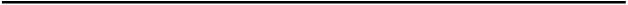 ПРИКАЗот 31.10.2022г                                                                                №16 -ЛСО  внесении дополнений в  распределение  учебной нагрузки «Точки роста» естественно-научного профиля в 2022-2023 учебном годуВнести дополнения в приказ №14-ЛС  от 29.09.2022г. по причине   реализации  образовательной  программы естественно-научной направленности «Омега» Поливаевым  С.Н. с 01.11.2022г. в объеме 3 часов.п р и к а з ы в а ю:1)Установить педагогическую нагрузку учителю:Поливаеву  С.Н.  за реализацию образовательной  программы естественно-научной направленности «Омега»   -3 часа2) Оплату за работу в «Точке роста»  Поливаеву  С.Н. начинать с  01.11.2022г. 3) Контроль за исполнением настоящего приказа оставляю за собой.директор  школы:                Е.А.ТолдоноваОзнакомлены: